CV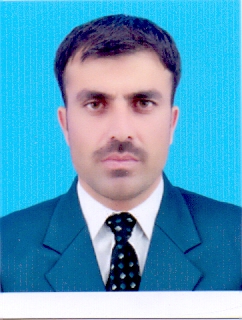 HIDAYAT KHAN				PERSONAL DATA: EDUCATION: Professional Work ExperienceOBJECTIVE: Result Oriented Individual with proven track record in Educational Institutions, interesting to join such an Institute where I can use my skills for the enhancements of organizational goals.Accounts Officer: Khattak Allied Construction Company.( March 2015 To Dec 2018)	Responsibilities: Prepare asset, liability, and capital account entries by compiling and     analyzing account informationTo verify of Interim Payment Certificates (IPCs) of Contractor With BOQ /Agreement/ before release of PaymentTo prepare Bank Payment Voucher, Bank Receipt Voucher, Cash Payment Voucher, Cash Receipt Voucher and Journal VoucherTo release of payment to contractors through cheques.To prepare and reconcile bank statementsPreparation of Payroll and disbursement of salary.Branch Accountant: Haier Pvt Ltd.  (February 2019 To August 2019) Responsibilities: Preparation of all types of vouchers of the Branch.Recording of vouchers using ERP.Dealing with Customers.Checking of store record and maintain the closing inventory record.Daily updating of stock, customer and cash ledgers.Finance Manager: Yahya Land Builder & Engineering Co,( Sept 2008 To Dec 2014)Responsibilities: Preparation and handling of Project Budgets..Verification of IPC’s( Interim Payment Certificate ) of Contractor Payment to Contractors.Cash flow management.Reviewing of Accounts on Quick Books.	Managing and controlling the Finance department operations and functions.Prepare asset, liability, and capital account entries by compiling and analyzing account information.Establishing and Maintaining record of Investments.Maintaining database for Suppliers.Prepare and reconcile bank statements.Recording transactions in the software.Name: Hidayat KhanFather Name: Inayat KhanDOB: 24/02/1984NIC: 16102-3696594-9Province: KPK District:  MardanE-mail: Khanalvii935@gmail.comContact:   +92   (0) 333 9844192  +92   (0) 316 5078554COURSE NAME BOARD / UNIVERSSESSION DIVISTIONMBA FinanceCECOS University Peshawar2008  1stB.Com (Accounts).University of Peshawar20062ndD.Com (Short Hand )Board of Intermediate & Secondary Education Peshawar20032ndMatric ( Science )Board of Intermediate & Secondary Education Peshawar2001         2ndAccounting Technician. Peachtree, QuickBooks, TallyGovt College of Management Science Mardan2005NIL 